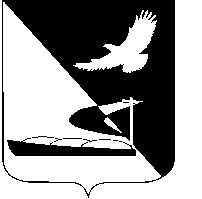 АДМИНИСТРАЦИЯ МУНИЦИПАЛЬНОГО ОБРАЗОВАНИЯ«АХТУБИНСКИЙ РАЙОН»ПОСТАНОВЛЕНИЕ17.08.2017    					                  № 548О внесении изменений в состав межведомственной комиссии при администрации МО «Ахтубинский район» по рассмотрению вопросов о пригодности (непригодности) жилого помещения для проживания, признании многоквартирного дома аварийным и подлежащим сносу и по проведению осмотров зданий, сооружений в целях оценки их технического состояния и надлежащего технического обслуживания, утвержденный постановлением администрации МО «Ахтубинский район» от 14.04.2016     № 166     	В связи с кадровыми изменениями, администрация МО «Ахтубинский район»       	ПОСТАНОВЛЯЕТ:      	1. Внести изменение в состав межведомственной  комиссии  при  администрации  МО «Ахтубинский  район»  по  рассмотрению  вопросов о  пригодности (непригодности) жилого помещения для проживания,  признании  многоквартирного  дома  аварийным  и подлежащим  сносу  и  по  проведению  осмотров  зданий,  сооружений  в  целях  оценки  их  технического  состояния  и  надлежащего  технического  обслуживания»,  утвержденный постановлением администрации МО «Ахтубинский район» от 14.04.2016 № 166 «Об утверждении Положения о межведомственной  комиссии  при  администрации  МО «Ахтубинский  район» по  рассмотрению  вопросов о пригодности (непригодности) жилого помещения для  проживания, признании  многоквартирного  дома  аварийным  и подлежащим  сносу  и  по  проведению  осмотров  зданий,  сооружений  в  целях  оценки  их  технического  состояния  и  надлежащего  технического  обслуживания», изложив его в новой редакции, согласно приложению к настоящему постановлению.    	5. Отделу информатизации и компьютерного обслуживания администрации МО «Ахтубинский район» (Короткий В.В.) обеспечить размещение настоящего постановления в сети Интернет на официальном сайте администрации МО «Ахтубинский район» в разделе «Документы» подразделе «Документы Администрации» подразделе «Официальные документы».  	6.  Отделу контроля и обработки информации администрации МО «Ахтубинский район» (Свиридова Л.В.) представить информацию в газету «Ахтубинская   правда»   о   размещении   настоящего   постановления  в  сети «Интернет» на официальном сайте администрации МО «Ахтубинский район» в разделе «Документы» подразделе «Документы Администрации» подразделе  «Официальные документы».Глава муниципального образования                                                В.А. ВедищевПриложениек постановлению администрации МО «Ахтубинский район»                                                                                         от 17.08.2017 № 548СОСТАВмежведомственной комиссии при администрации МО «Ахтубинский район» по рассмотрению вопросов о пригодности (непригодности) жилого помещения для проживания, признании многоквартирного дома  аварийным и подлежащим сносу и по проведению  осмотров  зданий,  сооружений  в  целях  оценки  их  технического  состояния  и  надлежащего  технического  обслуживанияВерно:Председатель комиссии:Хрищатый А.В.заместитель главы администрации – начальник                    управления коммунального хозяйства администрации МО «Ахтубинский район»                                 Секретарь комиссии:Акименко  Е.М.- ведущий инспектор управления коммунального хозяйства администрации МО «Ахтубинский район»Члены комиссии:Базаргалиева С.М.- главный специалист управления коммунальногохозяйства администрации МО «Ахтубинский район»  Глушко А.В.- начальник отдела по делам ГО, ЧС и мобилизационной работе администрации МО «Ахтубинский район»               Маленкова С.Е.- депутат районного Совета  МО «Ахтубинский район»Шелудько Н.В.  - инспектор комитета имущественных земельных                 отношений администрации МО «Ахтубинский район»Пономарева Т.В.- начальник управления по правовым и кадровым вопросам администрации МО «Ахтубинский район» Евсюкова И.В.- ведущий инспектор комитета по делам семьи,   подростков и молодежи администрации МО   «Ахтубинский район» Корсунова Е.А.- главный специалист управления экономического  развития     администрации МО «Ахтубинский район»  Бахмутова Р.Х.и.о. начальника Ахтубинского отделения Астраханского филиала ФГУП «Ростехинвентаризация - Федеральное БТИ                                 Андреева Н.И.зам. начальника территориального отдела Управления Роспотребнадзора по Астраханской области в  Ахтубинском, Харабалинском районах и ЗАТО Знаменск Астраханской областиЛебедев С.Е.начальник отдела надзорной деятельности по Ахтубинскому районуДухнов  А.С.-    глава  МО «Село Садовое» (по согласованию)Юмагулов В.В.- глава МО «Капустиноярский  сельсовет» (по согласованию)Курбатов В.А.-  глава МО «Пологозаймищенский сельсовет» (по согласованию) Храпова Н.И.- глава МО «Покровский сельсовет» (по согласованию)Мершиева О.В.- глава МО «Успенский сельсовет» (по согласованию)Франчук А.Д.- глава МО «Батаевский сельсовет» (по согласованию)Уразгалиев А.Д.- глава МО «Село Ново-Николаевка» (по согласованию)Руденко Н.Д.-  глава МО «Село Болхуны» (по согласованию)Бакунцева О.Ю.- глава МО «Сокрутовский сельсовет» (по согласованию)Дьяченко А.М.-  глава МО «Село Пироговка» (по согласованию)Каширский А.И.- глава МО «Золотухинский сельсовет» (по согласованию)Ламкина Г.Н.- глава МО «Удаченский сельсовет» (по согласованию)